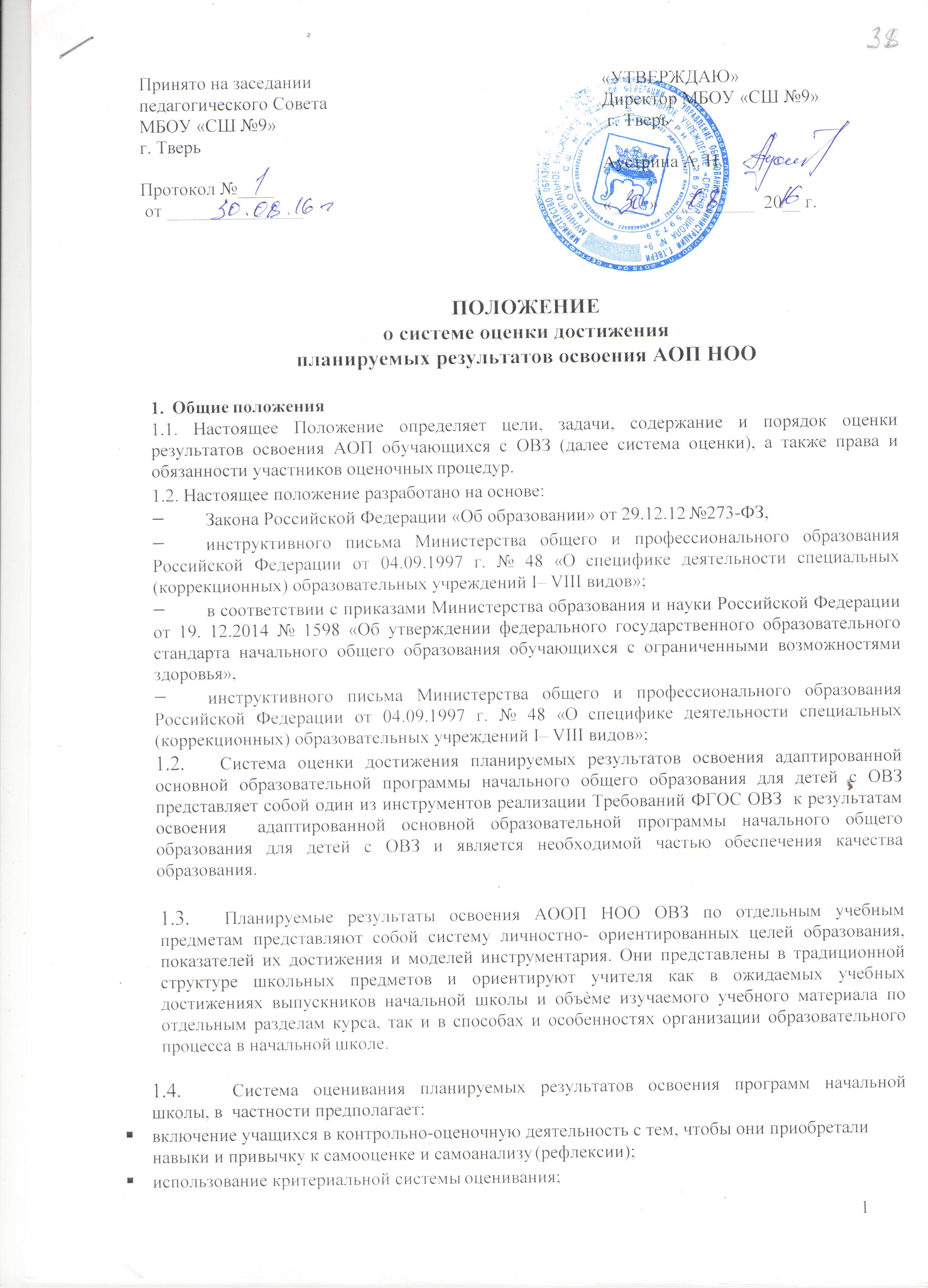 ПОЛОЖЕНИЕо системе оценки достиженияпланируемых результатов освоения АОП НОООбщие положения1.1. Настоящее Положение определяет цели, задачи, содержание и порядок оценки результатов освоения АОП обучающихся с ОВЗ (далее система оценки), а также права и обязанности участников оценочных процедур.1.2. Настоящее положение разработано на основе:Закона Российской Федерации «Об образовании» от 29.12.12 №273-ФЗ,инструктивного письма Министерства общего и профессионального образования Российской Федерации от 04.09.1997 г. № 48 «О специфике деятельности специальных (коррекционных) образовательных учреждений I– VIII видов»;в соответствии с приказами Министерства образования и науки Российской Федерации от 19. 12.2014 № 1598 «Об утверждении федерального государственного образовательного стандарта начального общего образования обучающихся с ограниченными возможностями здоровья»,инструктивного письма Министерства общего и профессионального образования Российской Федерации от 04.09.1997 г. № 48 «О специфике деятельности специальных (коррекционных) образовательных учреждений I– VIII видов»;Система оценки достижения планируемых результатов освоения адаптированной основной образовательной программы начального общего образования для детей с ОВЗ представляет собой один из инструментов реализации Требований ФГОС ОВЗ  к результатам освоения  адаптированной основной образовательной программы начального общего образования для детей с ОВЗ и является необходимой частью обеспечения качества образования.Планируемые результаты освоения АООП НОО ОВЗ по отдельным учебным предметам представляют собой систему личностно- ориентированных целей образования, показателей их достижения и моделей инструментария. Они представлены в традиционной структуре школьных предметов и ориентируют учителя как в ожидаемых учебных достижениях выпускников начальной школы и объѐме изучаемого учебного материала по отдельным разделам курса, так и в способах и особенностях организации образовательного процесса в начальной школе.Система оценивания планируемых результатов освоения программ начальной школы, в  частности предполагает:включение учащихся в контрольно-оценочную деятельность с тем, чтобы они приобретали навыки и привычку к самооценке и самоанализу (рефлексии);использование критериальной системы оценивания;использование разнообразных видов, методов, форм и объектов оценивания, в том числе:как внутреннюю, так и внешнюю оценку, при последовательном нарастании объема внешней оценки на каждой последующей ступени обучения;субъективные и объективные методы оценивания; стандартизованные оценки;интегральную оценку, в том числе – портфолио, и дифференцированную оценку отдельных аспектов обучения (например, формирование правописных умений и навыков, речевых навыков, навыков работы с информацией и т.д.);- самоанализ и самооценку обучающихся;- оценивание, как достигаемых образовательных результатов, так и процесса их формирования, а также оценивание осознанности каждым обучающимся особенностей развития своего собственного процесса обучения.Оценивание является постоянным процессом. В зависимости от этапа обучения используется диагностическое (стартовое, текущее) и срезовое (тематическое, промежуточное, итоговое) оценивание.Критериями оценивания выступают ожидаемые результаты, соответствующие учебным целям.Оцениваться с помощью отметки могут только результаты деятельности ученика, но не его личные качества.Критерии оценивания и алгоритм выставления отметки заранее известны и педагогам и учащимся. Они могут вырабатываться совместно.Основные цели и задачи системы оценкиЦелью внутренней системы оценки является формирование у младших школьников контрольно-оценочной самостоятельности как основы учебной самостоятельности, развитие ребѐнка в процессе становления его как субъекта  разнообразных  видов  и  форм  деятельности,  заинтересованного в самоизменении и способного к нему, а также повышение качества процедур оценивания результатов учебной деятельности на ступени НОО.Задачи внутренней системы оценки:упорядочивание оценочных процедур;поддержка	и	стимулирование	учебной	деятельности	младших школьников;обеспечение	точной	обратной	связи	между	участниками образовательного процесса;включение младших школьников в самостоятельную контрольно- оценочную деятельность;предоставление информации для муниципальных, республиканских систем управления образованием.Функции внутренней системы оценки.Система оценивания выполняет следующие функции:нормативная функция позволяет проверить соответствие с нормативом, утвержденным ФГОС ОВЗ;ориентирующая функция содействует осознанию младшим школьником результатов процесса деятельности и пониманию собственной роли в нѐм;информирующая	функция	даѐт	информацию	об	успехах	и нереализованных возможностях младшего школьника;корректирующая функция способствует внесению поправок в действия младшего школьника, корректировке его установок, взглядов;воспитывающая функция создаѐт условия для воспитания личностных качеств, проявления чувств и т.д.;социальная функция влияет на самооценку, статус младшего школьника в коллективе сверстников;диагностическая	функция	определяет	уровень	знаний, сформированность надпредметных умений;стимулирующая функция способствует созданию успеха, поддержанию интереса к деятельности и т.п.Принципы внутренней системы оценки:критериальность оценки результатов;приоритет самооценки младшего школьника;объективность оценки;открытость процедуры и результатов оценки,комплексный подход к оценке результатов образования (оценка предметных, метапредметных и личностных результатов освоения АОП НОО;оценка динамики образовательных достижений младших школьников;сочетания	различных	видов	оценки	и	универсальных	подходов	в оценивании.Содержание оценки3.1.Основным объектом системы оценки, еѐ содержательной и  критериальной базой выступают планируемые результаты освоения младшими школьниками АОП НОО:личностные результатыметапредметные результатыпредметные результаты.Оценка личностных результатов.Оценка личностных результатов направлена на решение задачи оптимизации личностного развития младшего школьника и включает три основных компонента:характеристику достижений и положительных качеств ученика начальной школы;определение приоритетных задач и направлений личностного развития с учетом как достижений, так и психологических проблем ребенка;систему психолого-педагогических рекомендаций, призванных обеспечить успешную реализацию развивающих и профилактических задач развития личности.Оценка метапредметных результатов.Объект оценки: сформированность регулятивных, коммуникативных и познавательных УУД.Предмет оценки: уровень сформированности УУД.Процедуры оценки: решение задач творческого и поискового характера; учебное проектирование; итоговые проверочные работы; комплексные работы на межпредметной основе; мониторинг сформированности основных учебных умений; накопительная оценка, фиксируемая в «портфолио» ученика начальной школы в виде оценочных листов и листов наблюдений учителя; а также оценка родителей школьников, фиксируемая на страницах дневников.Оценка предметных результатов.Объект оценки: сформированность учебных действий предметного содержания.Предмет оценки: способность к решению учебно-познавательных и учебно- практических задач.Процедуры оценки: а) внутренняя накопительная оценка, б) итоговая оценка (внутренняя и внешняя).Порядок проведения процедур внутренней оценки результатов.В образовательном процессе начальной школы используются следующие виды внутренней оценки результатов: стартовая диагностика, текущее оценивание, итоговое оценивание и накопительная оценка – Портфолио ученика начальной школы.Стартовая диагностика – оценочная процедура, с помощью которой определяется  исходный  (стартовый)  уровень  знаний,  умений  и  навыков, а также уровень развития обучающихся при переходе с одной ступени образования на другую.На первый год обучения устанавливается безотметочный режим обучения, предусматривающий выявление индивидуальной динамики качества усвоения предмета первоклассником, включение учащегося в процесс самоконтроля и самооценки.Порядок текущего оценивания.Текущее оценивание – комплексная оценка результатов образования, включает диагностику личностных, метапредметных и предметных результатов. Диагностика результатов личностного развития.Проводится с помощью различных методов (диагностическая работа, анкетирование, педагогические наблюдения и т.д.). Диагностика предполагает проявление младшим школьником личностных качеств: оценки поступков, обозначение своей жизненной позиции, культурного выбора, мотивов, личностных целей, проводится в виде неперсонифицированных работ (не должны подписываться). Обобщение результатов проводится по классу в целом. Диагностика метапредметных результатов.регулятивных и коммуникативных действий. Диагностика предметных результатов.Осуществляется с помощью различных методов. Приоритетными в диагностике становятся продуктивные задания (задачи) по применению знаний и умений, предполагающие создание обучающимся в ходе решения своего продукта: вывода, оценки, обобщения и т.п.Оценка достижения предметных результатов, ведется в ходе выполнения итоговых проверочных работ. Их достижение проверяется в ходе текущего и промежуточного оценивания, а полученные результаты фиксируются в Портфолио ученика начальной школы и учитываются при определении итоговой оценки.Порядок выставление текущих отметок.При безотметочном обучении в (1 (1) классе - 1 классе) оценка фиксируется с помощью шкал, диаграмм, лесенок, «смайлов», цветных кружков.Со 2-го класса оценивание осуществляется по признакам уровней успешности, а также с использованием бальной шкалы.Оценка    индивидуальных    образовательных    достижений     ведется«методом сложения», при котором фиксируется достижение базового уровня и его превышение.За задачи, решѐнные при изучении новой темы, отметка ставится только по желанию ученика.За каждую задачу проверочной (контрольной) работы по итогам темы отметка ставится всем обучающимся.Обучающийся не может отказаться от выставления этой отметки, но имеет право пересдать хотя бы один раз.Качественные оценки по уровням успешности могут быть переведены в отметки по традиционной 5-балльной шкале (см. таблицу 1).Таблица 1 Шкала переводаПорядок итоговых оценочных процедурПредметом итоговой оценки освоения обучающимися АОП НОО является достижение планируемых личностных, метапредметных и предметных результатов НОО, необходимых для продолжения образования в основной школе.Итоговое оценивание осуществляется по признакам уровней успешности: необходимый уровень - выполнено правильно менее 40 % заданий базового уровня, освоена внешняя сторона алгоритма, правила;предметный уровень – правильно выполнены задания, построенные на базовом учебном материале, освоена опорная система знаний и способов действий по предмету, необходимая для продолжения образования в основной школе.максимальный уровень - обучающимся продемонстрировано усвоение опорной системы знаний на уровне осознанного произвольного овладения учебными действиями, а также способность использовать, преобразовывать знание (способ действия) для решения задач в новых условиях, новых структурах действия.Основным инструментом итоговой оценки являются итоговые предметные и комплексные работы.Итоговая оценка осуществляется с помощью методик:трехуровневые задачи на ведущие предметные способы (средства) действия;межпредметная (предметная) проектная задача, способствующая оценить компетентность учебного взаимодействия (коммуникации), способность обучающихся переносить известные им предметные способы (средства) действия в конкретную ситуацию;публичная презентация личных достижений.В итоговую оценку результатов освоения АОП входят:результаты текущего (промежуточного) оценивания, отражающие динамику индивидуальных образовательных достижений учащихся, продвижение в достижении  планируемых результатов освоения АОП НОО;результаты итоговых работ, характеризующие уровень освоения обучающимися основных формируемых культурных предметных способов действий (средств), необходимых для продолжения образования на следующей ступени общего образования;накопительная оценка, которая включает достижения младших школьников во внеурочной деятельности и формируется в таблицах образовательных результатов и портфеле достижений ученика начальной школы.Принятие решения о переводе учащегосяРешение об успешном освоении обучающимся АОП НОО и его переводе на следующую ступень общего образования принимается педагогическим советом школы-интерната.Для принятия решения о переводе обучающегося из начальной школы в основную педсовету предъявляются материалы: портфель достижений ученика начальной школы; выводы о достижениях и характеристика выпускника, обучающегося по индивидуальным программам.В случае, если полученные обучающимся итоговые оценки не позволяют сделать однозначного вывода о достижении планируемых результатов, решение о переводе на следующую ступень общего образования  принимается педагогическим советом школы-интерната с учѐтом динамики образовательных достижений выпускника начальной школы и контекстной информации об условиях и особенностях его обучения в рамках регламентированных процедур, устанавливаемых законодательными актами РФ и Костромской области.Ведение документацииУчитель начальной школы ведѐт:тематическое планирование с обязательным указанием планируемых результатов по предметам учебного плана;журнал, в котором фиксируется прохождение материала по предметам соответственно программе, виды деятельности, выполняемые обучающимися;личное дело обучающегося, в котором по итогам года фиксируется достижение планируемых результатов;таблицы образовательных результатов, в которых фиксируется качество    усвоения знаний и уровень сформированности умений  за полугодие; оценка выражается следующими видами оценочных суждений в 1 (1) классе и 1 классе:«Å» - хорошо знает и умеет, безошибочно выполняет и может обосновать  или объяснить;« + » - знает, умеет, но на практике возможны незначительные недочеты, ошибки;« ? » - сомневается в знании или умении, допускает типичные ошибки;« - » - не знает, умение не проявляется.Обучающийся в начальной школе ведѐт:специальные тетради по учебным предметам – тетради для контрольных работ, в которых отражаются тексты и результаты тестово- диагностических, тематических, итоговых проверочных работ, оценочные листы к данным работам;рабочие тетради по предметам, в которых выполняются тренировочные и корректировочные задания для текущего оценивания (учитель осуществляет проверку работ в данной тетради только после самооценки учащегося);портфель достижений, формируемый для отслеживания динамики обучения и развития (в 2 классе «Портфолио» ученика ведѐтся вместе с учителем, далее с родителями и самостоятельно);с 4 класса дневник, в котором фиксируются текущие оценки и самооценки обучающегося;Администрация ОУ:в соответствии с программой мониторинга освоения АОП НОО имеет набор инструментария для проведения внутришкольного административного контроля;имеет банк данных результатов оценочных процедур, которые классифицирует по классам, по отдельным обучающимся, используя информационные технологии с целью определения динамики в образовании обучающихся на протяжении обучения в начальной школе.Права, обязанности и ответственность участников оценочных процедурПрава и обязанности обучающихся. Обучающиеся имеют право:на собственную оценку своих достижений и трудностей;на оценку своего творчества и инициативы во всех сферах школьной жизни;представлять результаты своей деятельности в форме портфеля своих достижений и публично их защитить;на ошибки и время для их ликвидации;Обучающиеся обязаны:по возможности проявлять оценочную самостоятельность в учебной деятельности;овладеть способами оценивания, принятыми в школе-интернате;иметь рабочие тетради, тетрадь для контрольных работ, дневник ( с 4 класса),  в которых бы отражалась контрольно-оценочная деятельность.Права и обязанности учителя начальной школы Учитель имеет право:иметь своѐ оценочное суждение по поводу работы обучающихся;оценивать	обучающегося	только	относительно	его	собственных возможностей и достижений;оценивать	деятельность	обучающихся	только	после	совместно выработанных критериев оценки данной работы.Учитель обязан:соблюдать принципы системы оценки и основные пункты данного Положения;работать	над	формированием	самоконтроля	и	самооценки	у обучающихся;оценивать не только объѐм знаний и умений, а также творчество и инициативу во всех сферах школьной жизни;вести учѐт продвижения обучающихся в таблицах образовательных результатов или классном журнале не только в знаниях, умениях и навыках, но и в развитии обучающихся;доводить до сведения родителей информацию о результатах учебной деятельности детей, их достижениях, успехах и трудностях;давать	индивидуальные	консультации	родителям	по	преодолению проблем и трудностей, возникающих у их детей в обучении.7.3 Права и обязанности родителей (законных представителей) обучающихся Родитель (законный представитель) имеет право:знать о принципах и способах оценивания в данной школе;на получение достоверной информации об успехах, достижениях и проблемах своего ребѐнка;на индивидуальные консультации с учителем по поводу проблем, трудностей и путей преодоления их у своего ребѐнка.Родитель (законный представитель) обучающегося обязан:соблюдать   правила  оценочной  безопасности	и  основные  пункты данного Положения;информировать учителя о возможных трудностях и проблемах ребѐнка, с которыми родитель сталкивается в домашних условиях;посещать	родительские	собрания	(рефлексии)	на	которых	идѐт просветительская работа по оказанию помощи в образовании их детей.Права и обязанности администрации школы-интерната. Администрация школы имеет право:осуществлять	контроль	достижения	планируемых	результатов (личностных, метапредметных и предметных);на своѐ оценочное суждение по поводу работы учителя начальной школы и обучающихся;Администрация обязана:анализировать деятельность учителя начальной школы по обеспечению условий для реализации требований ФГОС  ОВЗ НОО;соблюдать основные пункты данного Положения.Ответственность сторон:Несоблюдение субъектами образовательного процесса отдельных пунктов данного Положения может повлечь за собой невыполнение основной задачи школы-интерната – формирование основы умения учиться (становление контрольно-оценочной самостоятельности) у младших школьников.При нарушении основных принципов системы оценивания одной из сторон образовательного процесса другая сторона имеет право обратиться к администрации школы-интерната с целью защиты своих прав в установленном Уставом Школы-интерната порядке.Нарушение правил оценочной безопасности является предметом административного разбирательства и рассмотрения на Совете Школы-интерната.В случаях, когда родителей (законных представителей) учащихся не устраивают отдельные положения данного документа, они имеют право перевести своего ребѐнка в другое ОУ.Приложение 1ЛИСТ ДОСТИЖЕНИЙученика (цы) 	класса 		на	учебный год (фио)Уровни:	высокий – красный цвет;  средний – зеленый цвет;   низкий – синий цвет.Подпись учителя 	/ 	/ТЕХНОЛОГИЧЕСКАЯ КАРТАПриложение 2ученика (цы) 	класса  	(фио)Принято на заседании педагогического Совета  МБОУ «СШ №9»г. ТверьПротокол №____ от _______________«УТВЕРЖДАЮ» Директор МБОУ «СШ №9» г. ТверьАустрина А. Н.«____» __________  20__ г. Диагностическийматериалсостоит	изкомпетентностных	заданий,требующих	отмладшегошкольникавыполнения	познавательных,Максимальный (необязательный) уровень61 – 80 %«5»Повышенный (программный) уровень41 – 60 %«4»Базовый (необходимый) уровень21 – 40 %«3»Формальный (недостаточный) уровеньниже 20 %«2»Учебные предметыПериод обученияПериод обученияПериод обученияУчебные предметыНачало учебного года1 полугодие2 полугодиеЧтение:осознанность правильность выразительность способ чтенияЧтение:осознанность правильность выразительность способ чтенияЧтение:осознанность правильность выразительность способ чтенияЧтение:осознанность правильность выразительность способ чтенияРусский язык:каллиграфия грамматический строй речи развитие устной речиРусский язык:каллиграфия грамматический строй речи развитие устной речиРусский язык:каллиграфия грамматический строй речи развитие устной речиМатематика:устный счет письменные вычислительные навыкирешение задач логические задачи геометрический материалМатематика:устный счет письменные вычислительные навыкирешение задач логические задачи геометрический материалМатематика:устный счет письменные вычислительные навыкирешение задач логические задачи геометрический материалМатематика:устный счет письменные вычислительные навыкирешение задач логические задачи геометрический материалМатематика:устный счет письменные вычислительные навыкирешение задач логические задачи геометрический материалОкружающий мир:умение наблюдатьумение устанавливать причинно-следственные связи умение применять полученные  знания на практикеОкружающий мир:умение наблюдатьумение устанавливать причинно-следственные связи умение применять полученные  знания на практикеОкружающий мир:умение наблюдатьумение устанавливать причинно-следственные связи умение применять полученные  знания на практикеУчебно-организационные умения:умение определять цель деятельности умение планировать предстоящуюдеятельность умение осуществлять запланированныедействия умение контролировать ход и результатыдеятельности умение оценивать ход и результатыдеятельностиУчебно-организационные умения:умение определять цель деятельности умение планировать предстоящуюдеятельность умение осуществлять запланированныедействия умение контролировать ход и результатыдеятельности умение оценивать ход и результатыдеятельностиУчебно-организационные умения:умение определять цель деятельности умение планировать предстоящуюдеятельность умение осуществлять запланированныедействия умение контролировать ход и результатыдеятельности умение оценивать ход и результатыдеятельностиУчебно-организационные умения:умение определять цель деятельности умение планировать предстоящуюдеятельность умение осуществлять запланированныедействия умение контролировать ход и результатыдеятельности умение оценивать ход и результатыдеятельностиУчебно-организационные умения:умение определять цель деятельности умение планировать предстоящуюдеятельность умение осуществлять запланированныедействия умение контролировать ход и результатыдеятельности умение оценивать ход и результатыдеятельностиСформированность познавательной активности и ценностных отношений:активность познания отношение к учению отношение к труду отношение к людямСформированность познавательной активности и ценностных отношений:активность познания отношение к учению отношение к труду отношение к людямСформированность познавательной активности и ценностных отношений:активность познания отношение к учению отношение к труду отношение к людямСформированность познавательной активности и ценностных отношений:активность познания отношение к учению отношение к труду отношение к людям№КРИТЕРИИ1(1)-й класс1(1)-й класс1 – й класс1 – й класс2 –й класс3 – й класс4 – й класс№КРИТЕРИИполу го- диеконе ц годаполу го- диеконе ц года3 – й класс4 – й класс1Отношение к учебе в целом:положительноебезразличноенегативное2Участие в работе класса на уроках:               постоянноеинициативноерегулярноечастоередкое3Уровень познавательного интереса:интерес проявляется часторедкопочти никогда4Ответственность и самостоятельность в учебной деятельности:всегда самостоятеленнуждается в помощи исопровождениисамостоятельность проявляетсяредкоуклоняется от ответственности5Внимание:                          отличноесреднеелегко отвлекается6Память:                               отличнаясредняядолговременнаякратковременная7Глубина усвоения материала:воспроизводит с элементами собственного творчествавоспроизводит знания полностьювоспроизводит знания неполностью8Организация учебной деятельности:готов к уроку самостоятельноготов к уроку с напоминаниемне готов к уроку9Оформление работ:по всем требованиямчастично нарушены требованиябез выполнения требованийкрасивоаккуратногрязно10Темп работы:опережает темп работы класса с высоким качеством работыопережает темп работы класса с недостаточным качеством работысоответствует темпу урокаотстает от темпа урока11Понимание смысла учебной деятельности:сам формулирует цель учебнойработыформулирует цель с помощьюучителяне умеет формулировать цельучебной работы12Умение организовывать и контролировать свою работу на уроке:всегдаиногданикогда13Взаимоотношения и взаимодействие с товарищами:положительноебезразличноенегативное14Соблюдение норм и правил поведения учащихся:                           отличноехорошееудовлетворительноеплохое15Учебные навыки освоены:отличнохорошоудовлетворительноплохоПодпись педагога